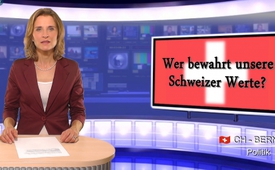 Wer bewahrt unsere Schweizer Werte?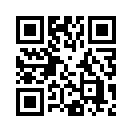 Als Schlusspunkt dieser Sendereihe erinnern wir uns an die Worte von General Henri Guisan, die er an die Truppenführer der Schweizer Armee und auch an das verunsicherte Schweizer Volk richtete, nachdem Frankreich im Zweiten Weltkrieg kapituliert hatte.Ja, jetzt sind wir gefragt! Bekennen wir uns zu unserer Identität und unseren Wurzeln!
Als Schlusspunkt dieser Sendereihe erinnern wir uns an die Worte von General Henri Guisan, die er an die Truppenführer der Schweizer Armee und auch an das verunsicherte Schweizer Volk richtete, nachdem Frankreich im Zweiten Weltkrieg kapituliert hatte. Sein Appell für nationale Selbstbehauptung und des Zusammenhalts ging als Rütli-Rapport in die Geschichte ein.
Guisan sagte damals, ich zitiere:
„Unsere Unabhängigkeit und all das, was wir als unverwechselbar schweizerisch empfinden, ist nur durch die Bereitschaft zu bedingungslosem Widerstand zu bewahren.“
Wer sind heute diejenigen, die diesen Widerstand im Geiste General Guisans fortführen, das Schweizer Volk vereinigen und die Angriffe auf unsere Werte verteidigen? Denen gehört am 18. Oktober 2015 bei den Wahlen unsere Stimme!von brm./el.Quellen:-Das könnte Sie auch interessieren:#CH-Politik - www.kla.tv/CH-Politik

#Schweiz - www.kla.tv/SchweizKla.TV – Die anderen Nachrichten ... frei – unabhängig – unzensiert ...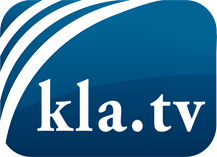 was die Medien nicht verschweigen sollten ...wenig Gehörtes vom Volk, für das Volk ...tägliche News ab 19:45 Uhr auf www.kla.tvDranbleiben lohnt sich!Kostenloses Abonnement mit wöchentlichen News per E-Mail erhalten Sie unter: www.kla.tv/aboSicherheitshinweis:Gegenstimmen werden leider immer weiter zensiert und unterdrückt. Solange wir nicht gemäß den Interessen und Ideologien der Systempresse berichten, müssen wir jederzeit damit rechnen, dass Vorwände gesucht werden, um Kla.TV zu sperren oder zu schaden.Vernetzen Sie sich darum heute noch internetunabhängig!
Klicken Sie hier: www.kla.tv/vernetzungLizenz:    Creative Commons-Lizenz mit Namensnennung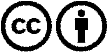 Verbreitung und Wiederaufbereitung ist mit Namensnennung erwünscht! Das Material darf jedoch nicht aus dem Kontext gerissen präsentiert werden. Mit öffentlichen Geldern (GEZ, Serafe, GIS, ...) finanzierte Institutionen ist die Verwendung ohne Rückfrage untersagt. Verstöße können strafrechtlich verfolgt werden.